WEEK oF October 29, 2017 - THE DOCTRINE OF SALVATION1. Thinking back on this week’s sermon, was there anything you heard for the first time or that caught your attention, challenged, or confused you?  2. What does the Bible say is necessary for salvation? Use supporting verses in your answer (try starting with Acts 16:31, Ephesians 2:8-9, or 1 Corinthians 15:3-6 and using your Bible’s cross references from there).3. In light of what we have learned about salvation, what is the place of guilt and shame in the life of a believer? What about an unbeliever?4. What is the relationship between faith and repentance? 5. We learned in our study of the Doctrine of Man a few weeks ago that man is totally depraved (see Romans 3:23 and Jeremiah 17:9). How, then, can he attain salvation, or even sanctification?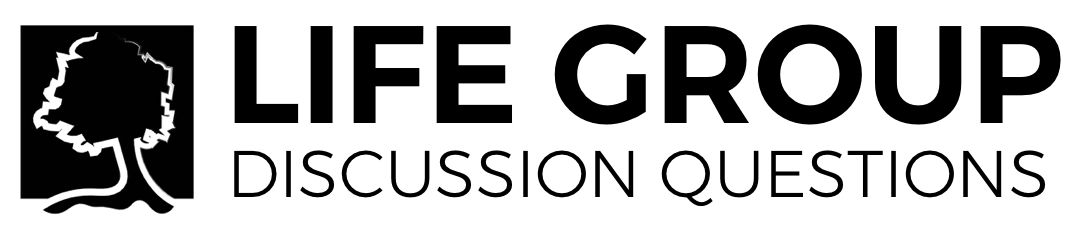 6. Is it true that because God is love, in the end all people will be saved from His wrath? Why or why not? What does this say about the character of God?7. How can one know, with absolute certainty, that they are saved?8. How can you better share the Gospel of salvation?9. When, and in what ways, is it ever appropriate for a Christian to judge the potential salvation of another person?10. How is the true salvation described in Scripture different than other means or methods of salvation presented in the world (universalism, Buddhism, Islam, etc.)?Challenge for personal growthWrite a definition (try using one of the dictionaries at biblestudytools.com) for the following terms. Then choose the term that sticks out to you the most to write out a prayer based on its implications. Example: Imputed Righteousness is the theological term for God crediting (or imputing) His righteousness to us. “Heavenly Father, You alone are holy. You alone are perfectly good, perfectly pure, and entirely sovereign. You are glorious. Yet you, in love, consider me righteous because of Your righteousness in me. I confess that I do not often live out this truth. I am overwhelmed by the guilt and shame of my sins, and by the sins committed against me. I feel ugly. I give in to despair. Help me to take these false thoughts captive and to live in the truth of Your imputed righteousness. To see myself through Your eyes and to live accordingly, lifted up by Your gracious hands. Amen.”JustificationSubstitution PropitiationRegenerationAtonementElection Sola Scriptura Sola FideSola GratiaSolus ChistusSoli Deo GloriaBibliography After Darkness, Light by R.C. and Jr. Sproul contains chapters on each of the five points of Calvinism and each of the five solas of the Reformation.The Search for Significance by Robert McGee takes big concepts like justification, propitiation, and regeneration and applies them to common struggles such as perfectionism, pride, and shame. See, too, the student edition for a younger audience.Evangelism and the Sovereignty of God by J. I. Packer makes the claim that a strong view of sovereignty and election should actually heighten evangelism, not hinder it. What’s So Amazing About Grace? by Philip Yancey explores God’s grace in light of a fallen world in a way that seeks to motivate Christians to live out that grace.Saved Without a Doubt by John MacArthur develops a theology of salvation in such a way as to encourage believers to rest in their relationship with Christ.